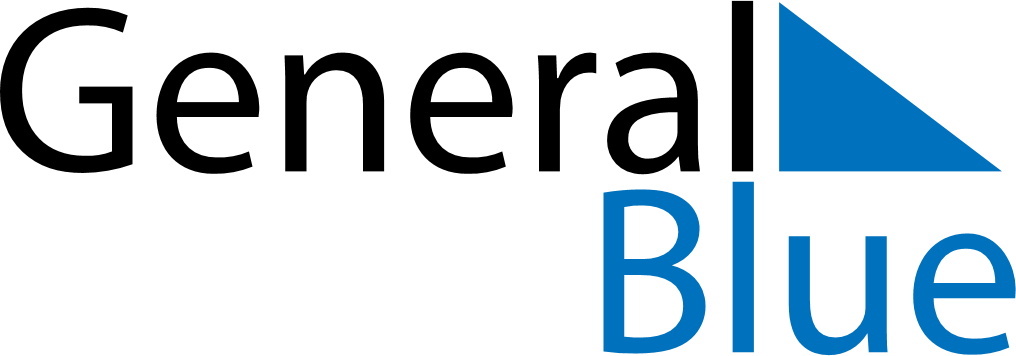 Meal PlannerJune 20, 2021 - June 26, 2021Meal PlannerJune 20, 2021 - June 26, 2021Meal PlannerJune 20, 2021 - June 26, 2021Meal PlannerJune 20, 2021 - June 26, 2021Meal PlannerJune 20, 2021 - June 26, 2021Meal PlannerJune 20, 2021 - June 26, 2021Meal PlannerJune 20, 2021 - June 26, 2021Meal PlannerJune 20, 2021 - June 26, 2021SundayJun 20MondayJun 21TuesdayJun 22WednesdayJun 23ThursdayJun 24FridayJun 25SaturdayJun 26BreakfastLunchDinner